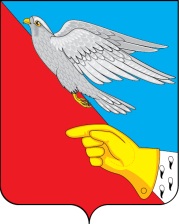 АдминистрацияВасильевского сельского поселенияШуйского  муниципального района Ивановской области155926, Ивановская область, Шуйский район,  с.Васильевское, ул. Советская, д.1т./ факс  (49351) 34-183Е-mail: wasiladmin@rambler.ruПОСТАНОВЛЕНИЕ от 14.01.2020                                                                                                                                       №2О принятии расходного обязательства Васильевского сельского поселения на софинансирование расходов, связанных с поэтапным доведением средней заработной платы работникам культуры муниципальных учреждений культуры Ивановской области до средней заработной платы в Ивановской области в 2021 годуО принятии расходного обязательства Васильевского сельского поселения по поэтапному доведению средней заработной платы работникам культуры муниципальных учреждений культуры Васильевского сельского поселения до средней заработной платы в Ивановской области в 2021 году     В соответствии со статьей 86 Бюджетного кодекса Российской Федерации, постановлением Правительства Ивановской области  от 06.12.2017 № 455-п «Об утверждении  государственной программы Ивановской области «Развитие культуры и туризма в Ивановской области», Администрация Васильевского сельского поселения постановляет:Считать проведение мероприятий по поэтапному доведению средней заработной платы работникам культуры муниципальных учреждений культуры Васильевского сельского поселения до средней заработной платы в Ивановской области в 2021 году расходным обязательством Васильевского сельского поселения.Общий  объем финансового обеспечения на реализацию мероприятий, связанных с поэтапным доведением средней заработной платы работникам учреждений  культуры Васильевского сельского поселения составляет в 2021году 582825 руб. 26 коп., в том числе средства субсидии из областного бюджета – 553684 руб. 00 коп., средства местного бюджета –29141 руб. 26 коп.Размер средней заработной платы работников учреждений культуры Васильевского сельского поселения Шуйского муниципального района Ивановской области, установить не ниже 22901 руб. 00 коп.Определить Администрацию Васильевского сельского поселения главным распорядителем данных бюджетных средств.Сумма софинансирования за счет средств местного бюджета составляет 5 % от общего объема расходов на указанные цели.Настоящее постановление распространяет свое действие на правоотношения, возникшие с 01.01.2021 года и действует по 31.12.2021гг.Контроль за исполнением настоящего постановления возложить на начальника финансового отдела Жеганину Н.Ф..Глава Васильевского сельского поселения                                              А.В. Курилов